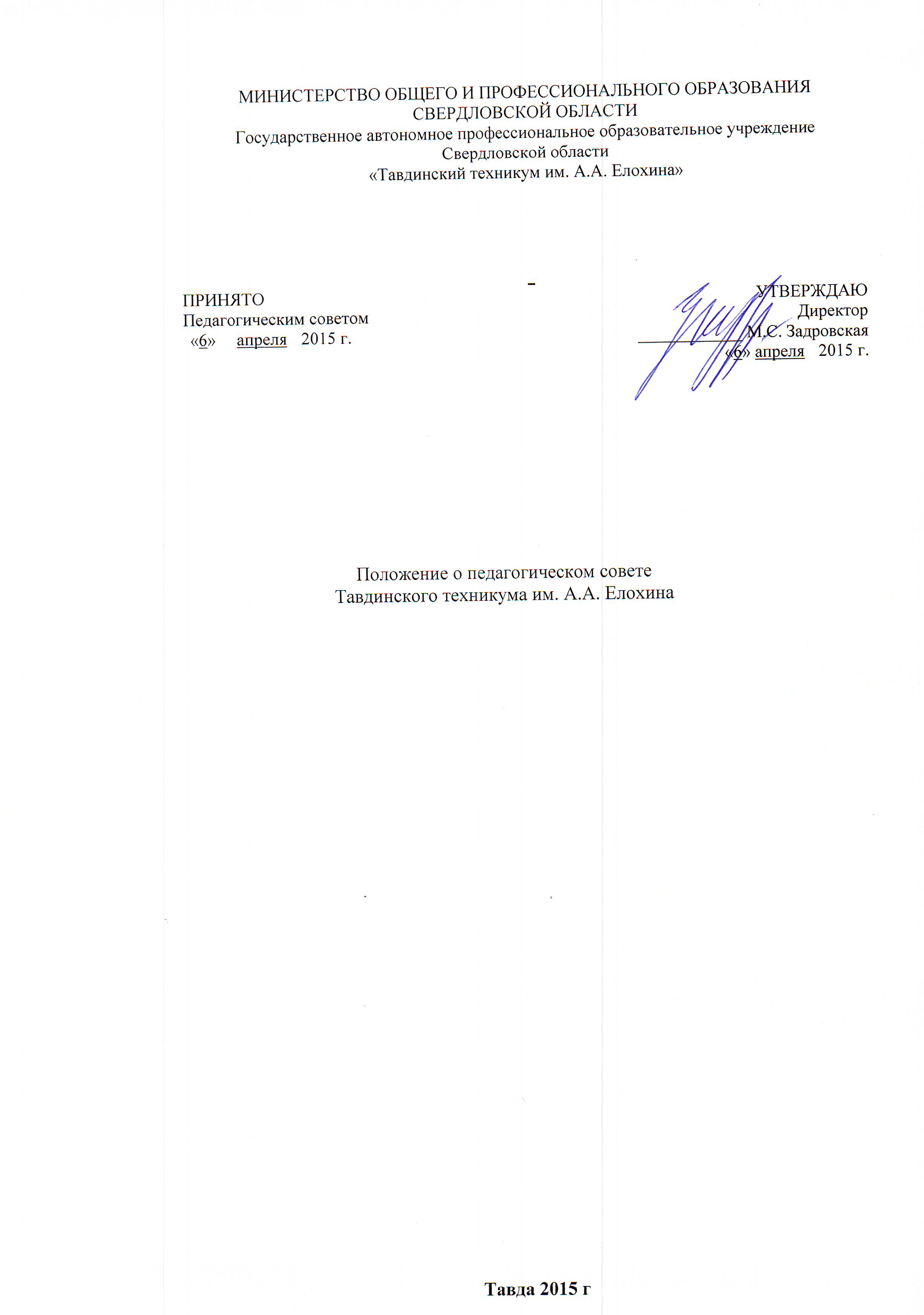 1. Общие положения:Коллегиальным совещательным органом ГАПОУ  СО «Тавдинский техникум им. А.А.  Елохина» является педагогический совет,  объединяющий педагогов и других работников ОУ.  Основными  задачами  педагогического совета являются объединение усилий  всего  коллектива  на  обеспечение  подготовки  высококвалифицированных специалистов   с   начальным  профессиональным   и   средним  профессиональным образованием,  а также постоянное совершенствование качества подготовки выпускников с учетом  требований  ФГОС,  современного производства, науки,  техники и перспектив развития учебного заведения.2. К компетенции педагогического совета относятся:2.1 вопросы анализа, оценки и планирования:объема и качества знаний, умений и навыков обучающихся и студентов;содержания  теоретического  и   производственного   обучения,   учебной   и производственной практики;вопросы воспитательной и методической работы;инспектирования  и контроля образовательного процесса; содержания и качества дополнительных образовательных услуг, в том числе платных;образовательных программ и учебных планов, а также изменений и дополнений к ним;вопросы допуска обучающихся к итоговой аттестации;вопросы перевода обучающихся па следующий курс обучения;вопросы перевода обучающихся с одной образовательной программы начального или среднего профессионального образования и (или) формы получения образования на другую в  порядке, определяемом ОУ;вопросы отчисления обучающихся.2.2 вопросы разработки, апробации, экспертизы и применения  педагогическим работниками:новых педагогических технологий обучения и воспитания;методик и средств профессиональной ориентации обучающихся:новых форм обучения и методических материалов, пособий, средств обучения и контроля;методических материалов, пособий, средств обучения и контроля.3. Основными направлениями деятельности педагогического совета являются:3.1. Рассмотрение и обсуждение концепции развития ОУ.3.2. Определение основных характеристик организации образовательного процесса:процедуры приема обучающихся; порядка и основания отчисления обучающихся; допуска обучающихся к  экзаменационной  сессии;  формы,  порядка  и  условий  проведения промежуточной и итоговой аттестации; системы оценок при промежуточной  аттестации; режима занятий  обучающихся; правил  внутреннего  распорядка;  оказания  платных образовательных услуг, порядка их предоставления, а также расходования внебюджетных средств; порядка регламентации и оформления отношений ОУ и обучающихся.3.3. Рассмотрение и обсуждение планов учебно-воспитательной  и  методической работы ОУ в целом и его структурных подразделений при необходимости плана развития и укрепления учебно-лабораторной и материально-технической базы.3.4. Рассмотрение состояния мер и мероприятий по реализации ФГОС начального и среднего профессионального  образования, в том числе учебно-программного, учебно- методического   и   экспериментально-технического   обеспечения   профессий   и специальностей, по которым осуществляется подготовка рабочих и специалистов в ОУ.3.5.  Рассмотрение  состояния  и  итогов   учебной  работы  ОУ.   Результате промежуточной  и  итоговой  государственной аттестации,  мер  и мероприятий  по  их подготовке  и проведению, причин отсева обучающихся  и студентов и мер его  по устранению.3.6.  Рассмотрение  состояния  и  итогов   воспитательной  работы,   состояния дисциплины   обучающихся   и  студентов,  заслушивание  отчетов  работы классных руководителей, кураторов  учебных групп, студенческих  молодежных организаций и других работников ОУ.3.7.  Рассмотрение  итогов   методической  работы,  включая  деятельность методических  комиссий;  совершенствования  педагогических   и  информационных технологий, методов и средств обучения по реализуемым формам обучения.3.8. Определение порядка формирования методических комиссий, периодичностипроведения их заседаний, полномочий председателя и членов методических комиссий, если это не  определено  Уставом ОУ.   заслушивание и обсуждение опыта работы педагогических  работников  в области  новых  педагогических и  информационных технологий, учебных и  методических пособий.3.9. Рассмотрение мероприятий по совершенствованию экспериментальной работы технического  и  художественного  творчества  обучающихся, научно-исследовательской работы обучающихся3.10. Рассмотрение и обсуждение вопросов, связанных с деятельностью отделений. учебно-производственных и  других  подразделений ОУ.  а также  вопросов состояния охраны труда в учебном заведении.3.11. Рассмотрение и обсуждение правовых мер и мероприятий  по выполнению нормативно-правовых  документов органов законодательной и исполнительной  власти разных  уровней  по подготовке рабочих  и  специалистов с начальным  и  средним профессиональным образованием.3.12.   Рассмотрение   вопросов   повышения   квалификации   педагогических работников, их аттестации, а в необходимых случаях и  вопросов  о  соответствии  их квалификации  выполняемой  ими  работы  в  данном  ОУ:  внесение   предложений  о поощрении педагогических работников ОУ.3.13. Рассмотрение вопросов  приема, выпуска  и исключения обучающихся .  их восстановления на обучение, а также вопросов о награждении обучающихся,  в том числе получения ими  специальных государственных стипендий Правительства  Российской Федерации, Правительства Свердловской области.3.14.  Рассмотрение  материалов  самообследования  ОУ при  подготовке  его  к государственной аккредитации.4.Нормативная база педагогического совета:4.1. Педагогический совет в своей деятельности руководствуется КонституциейРоссийской Федерации,  Законом Российской Федерации «Об  образовании». Типовым положением об образовательном учреждении среднего профессионального образования.Типовым положением об образовательном учреждении начального профессионального образования, Уставом  ОУ. нормативно-правовыми  и другими документами,  настоящимПоложением о педагогическом совете ОУ.5. Организация деятельности педагогического совета:5.1. В состав педагогического совета входят: директор ОУ. заместители директора. все педагогические работники ОУ.5.2. Работой педагогического  совета руководит председатель, которым является директор ОУ.5.3.  План  работы  педагогического  совета  составляется  на  учебный  год, в соответствии с годовым планом работы ОУ, утверждаемым директором.5.4. Заседания педагогического совета созываются по мере необходимости, по не реже одного раза в полугодие.Конкретные даты заседаний педагогического совета устанавливает директор.5.5. По вопросам,  обсуждаемым па заседаниях педагогического совета,  выносятся решения с указанием сроков исполнения и лиц. ответственных за  исполнение.5.6.  Решения   педагогического  совета  принимаются   большинством  голосов. Решения  педагогического  совета  принимаются  открытым голосованием  и являются правомочными  при  участии  на его заседаниях не менее 2/3 его  состава, являются обязательными для всех категорий работников, обучающихся и студентов ОУ.5.7. Председатель  педагогического совета  организует систематическую проверку выполнения   принятых   решений,  а   итоги   проверки  выносит  на   обсуждение педагогического совета.5.8. Заседания педагогического совета оформляются протоколом, подписываемым председателем и секретарем педагогического советаВ  каждом протоколе указывается  его номер, дата заседания совета,  количество присутствующих, повестка заседания, краткая запись выступлений, принятое решение по обсуждаемому вопросу.Протоколы  педагогического совета являются документами постоянного хранения. хранятся  в делах ОУ.5.9. Каждый член  педагогического совета  обязан посещать  все  заседания совета принимать активное участие в его работе, своевременно и точно выполнять возлагаемые на него поручения.